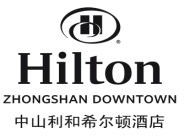 Remark备注：Subjected to hotel room availability. 房态将按照询问当天酒店情况而定.Please send email to Zhongshandowntown.Reservations@hilton.com to make reservation.请直接发送邮件至酒店预订部进行预订.Group Name团队名字:IEEE 3M-NANO 2024Group Code团队代码:第十三届纳米操纵、制造与测量国际会议Guest Name& Gender客人全名及性别:Booker & Contact Info订房人和联系方式(必填项):Arrival Date入住日期:Departure Date退房日期:Arrival Time到店时间:Room Type & Rate Inclusion房型和房价包含:□CNY450net inc daily 1 or 2 breakfast & WIFI for Deluxe King RoomRoom Type & Rate Inclusion房型和房价包含:豪华大床房每晚人民币450净价含单人或者双人自助早餐和网络（早餐份数视入住人数而定）Room Type & Rate Inclusion房型和房价包含:□CNY450net inc daily 1 or 2 breakfast & WIFI for Deluxe Twin RoomRoom Type & Rate Inclusion房型和房价包含:豪华双床房每晚人民币450净价含单人或者双人自助早餐和网络（早餐份数视入住人数而定）Number of Rooms房间数量:Payment付款方式:All pay by guest own account 由客人在前台付款Room Preference房间偏好:□Smoking Room 吸烟房间	□Non Smoking Room 不吸烟房间Remark其他备注:Hilton Zhongshan DowntownAddress: 16 Zhongshan 3rd Road, Zhongshan, 528400Tel: +86-760 8888 8888 -ReservationsFax: +86-760 8715 1500Email: Zhongshandowntown.Reservations@hilton.com中山利和希尔顿酒店中山三路16号预订电话：+86-760 8888 8888 -预订部传真：+86-760 8715 1500邮箱: Zhongshandowntown.Reservations@hilton.com